Lampiran 11Pemberian pengalaman baru  (games) kepada siswa sebelum pembelajaran dilaksanakan (Tumbuhkan)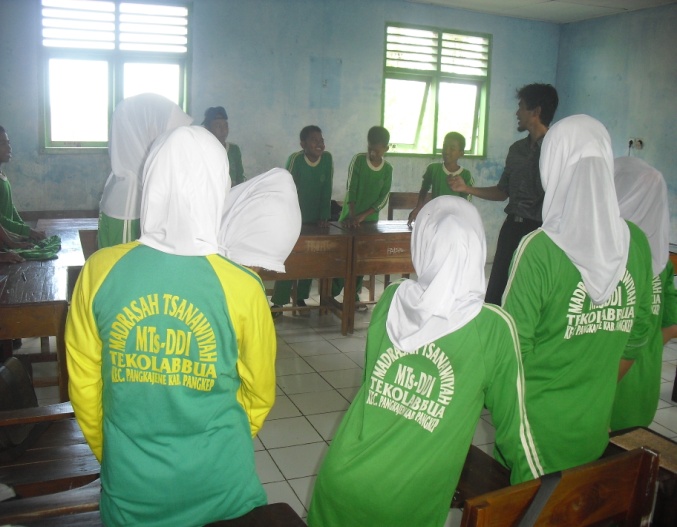 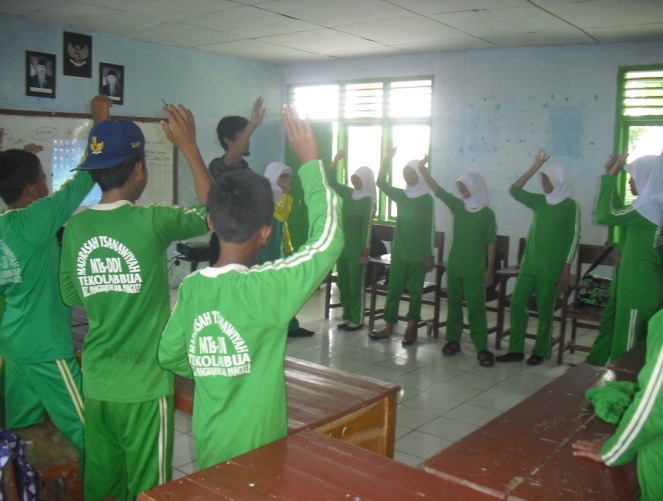 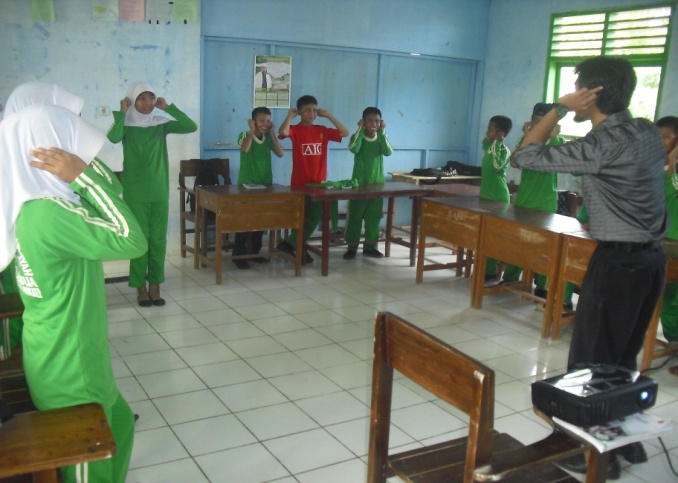 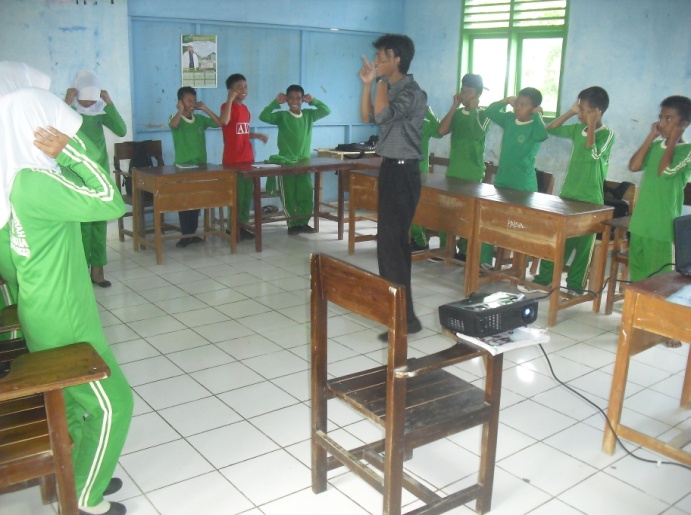 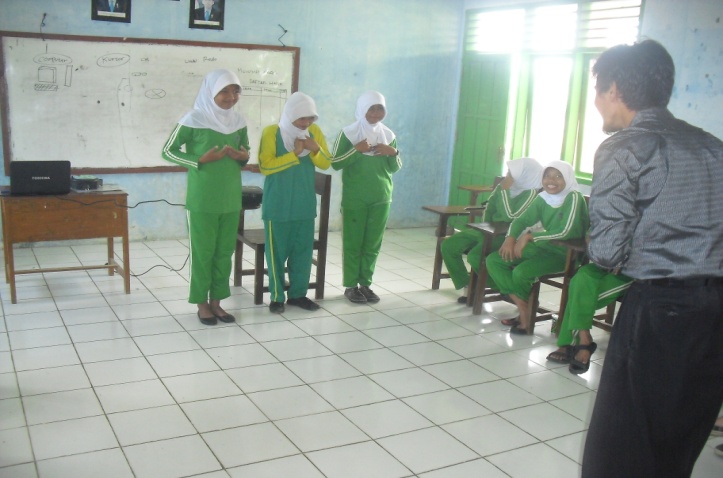 Guru menjelaskan SK, KD, dan materi pembelajaran yang akan dibahas(Namai)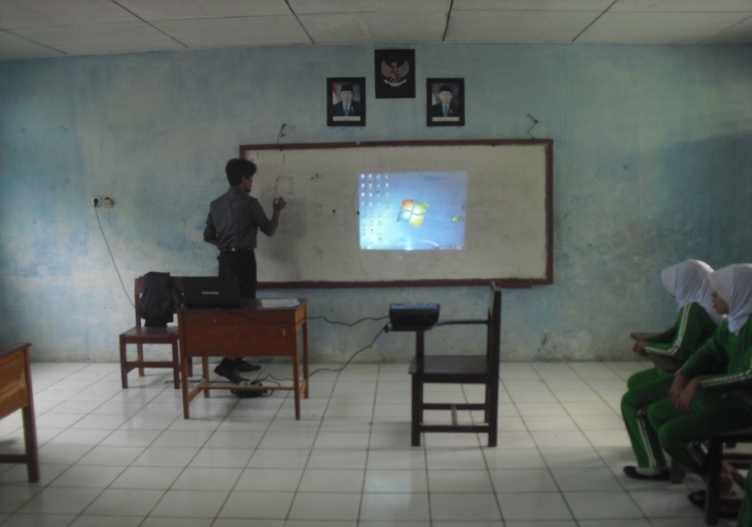 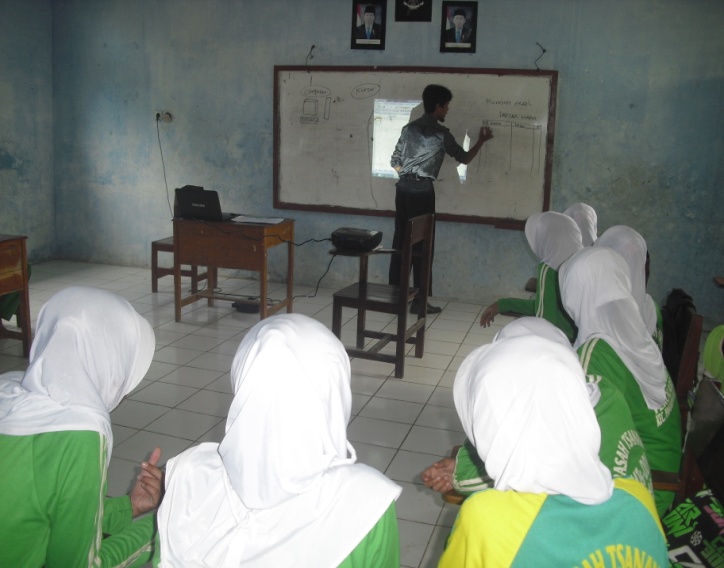 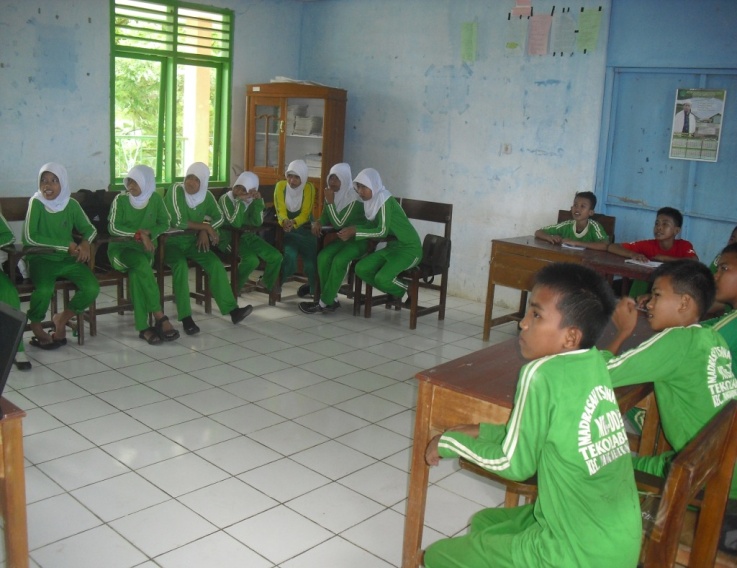 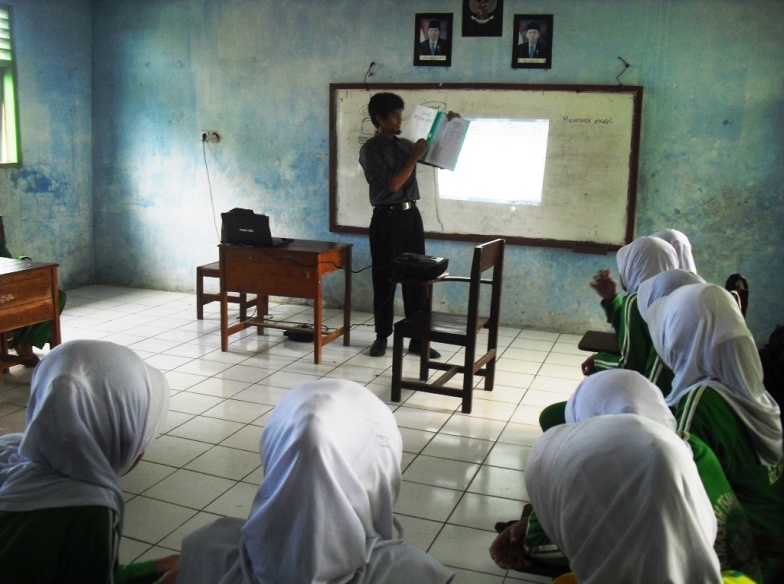 Peserta didik mepraktekkan penjelasan dari guru di depan kelas (Alami)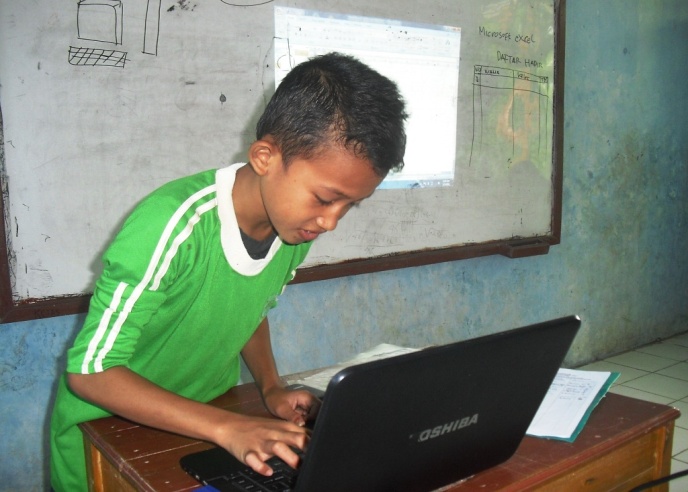 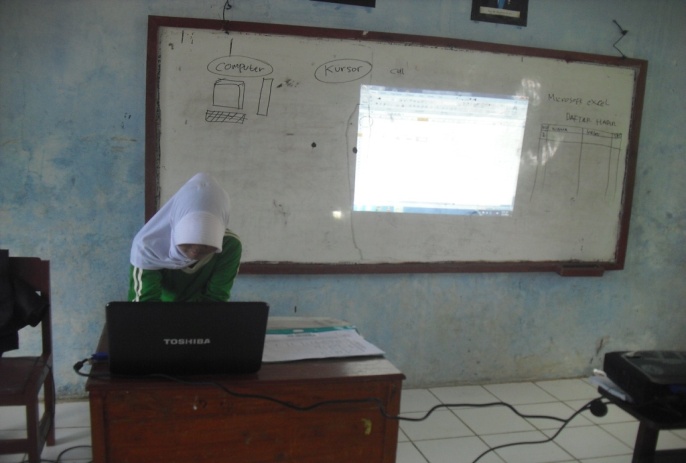 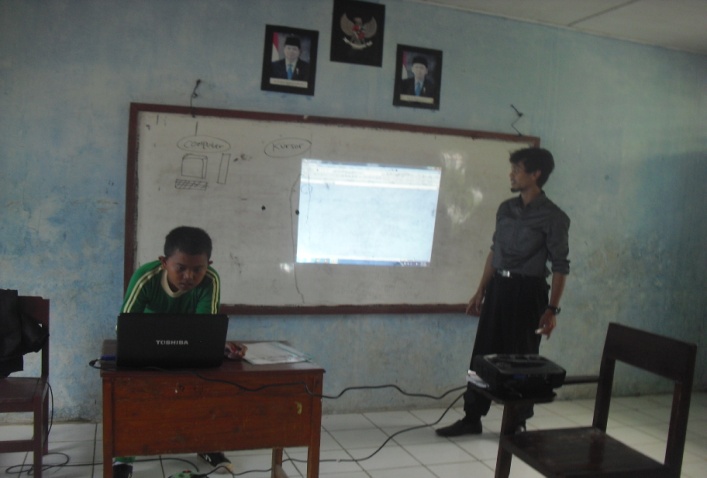 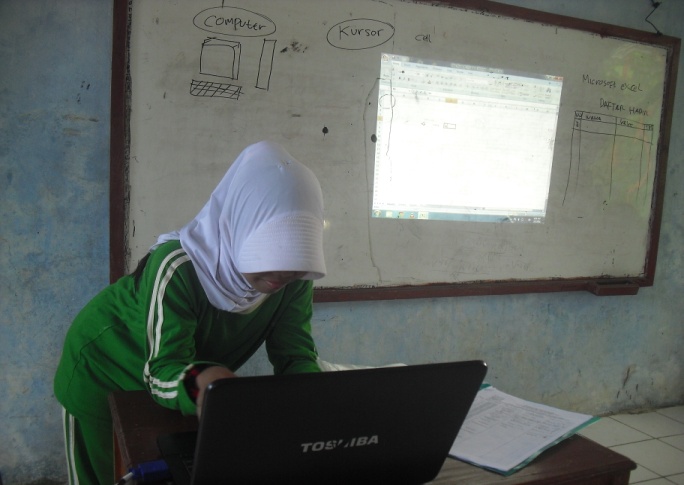 Guru memberi kesempatan bertanya ke peserta didik  dan  memberi feedback/ umpan balik (Ulangi)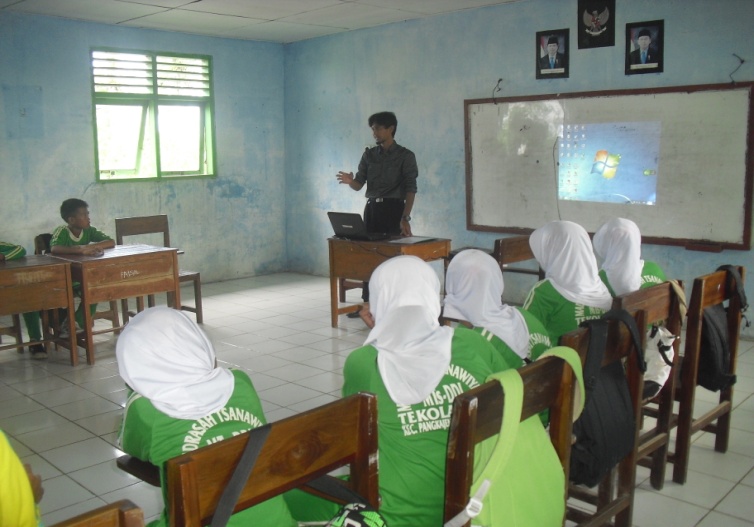 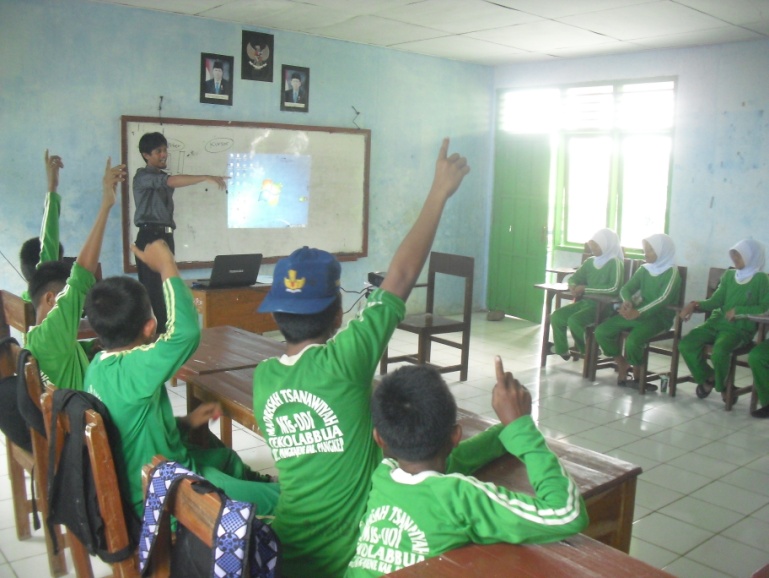 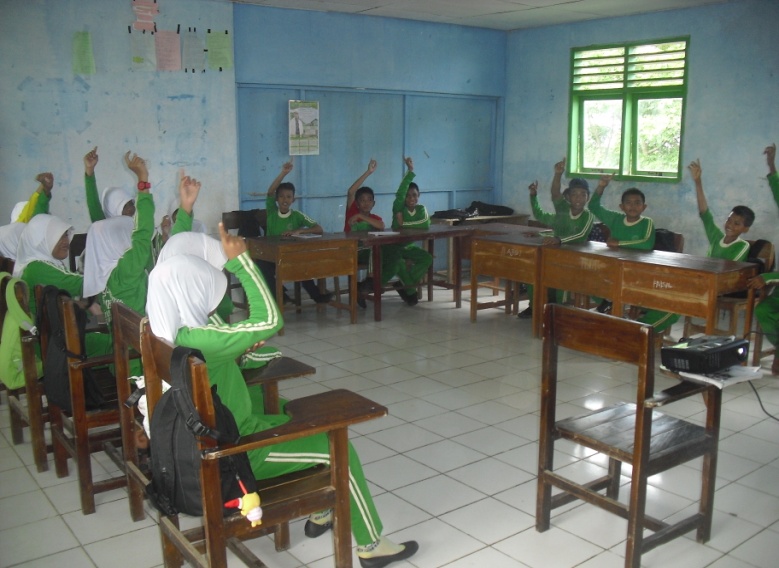 Pengaplikasian materi pembelajaran dengan media computer yang telah dibenahi pada mata pelajran Teknologi Informasi dan Komunikasi(Demonstrasikan)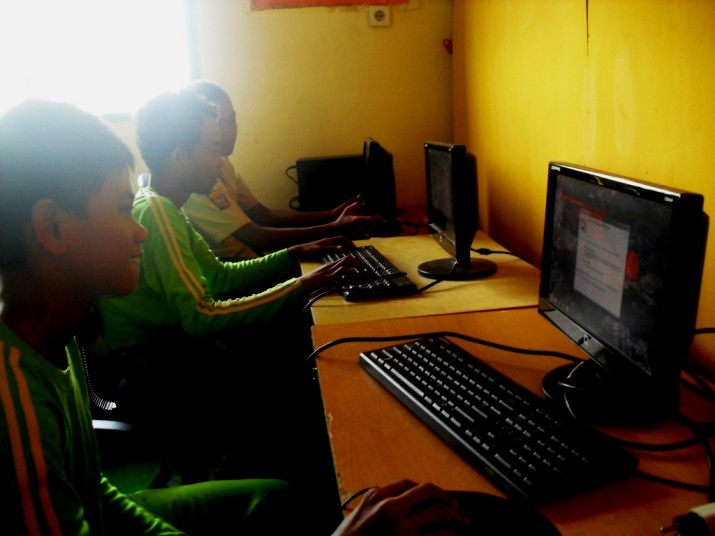 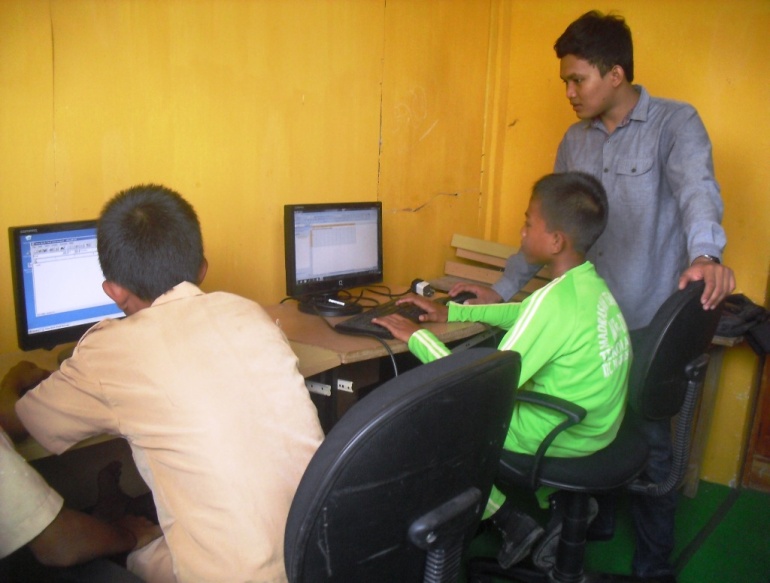 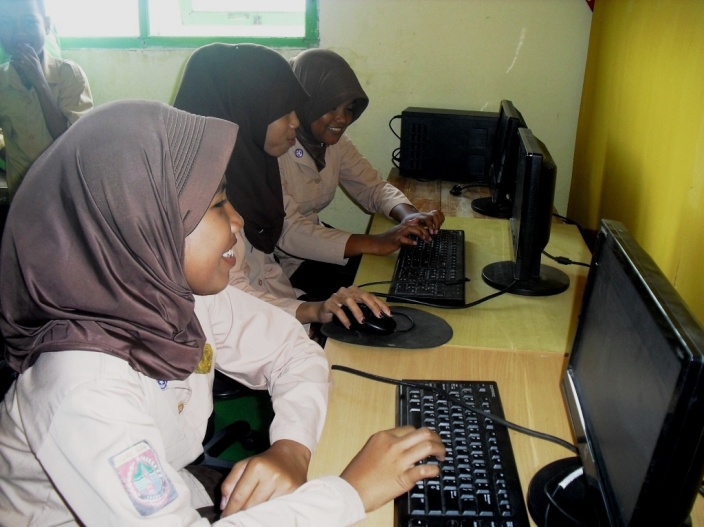  Guru memberi applause kepada  seluruh peserta didik setelah pembelajaran dilaksanakan	`(Rayakan)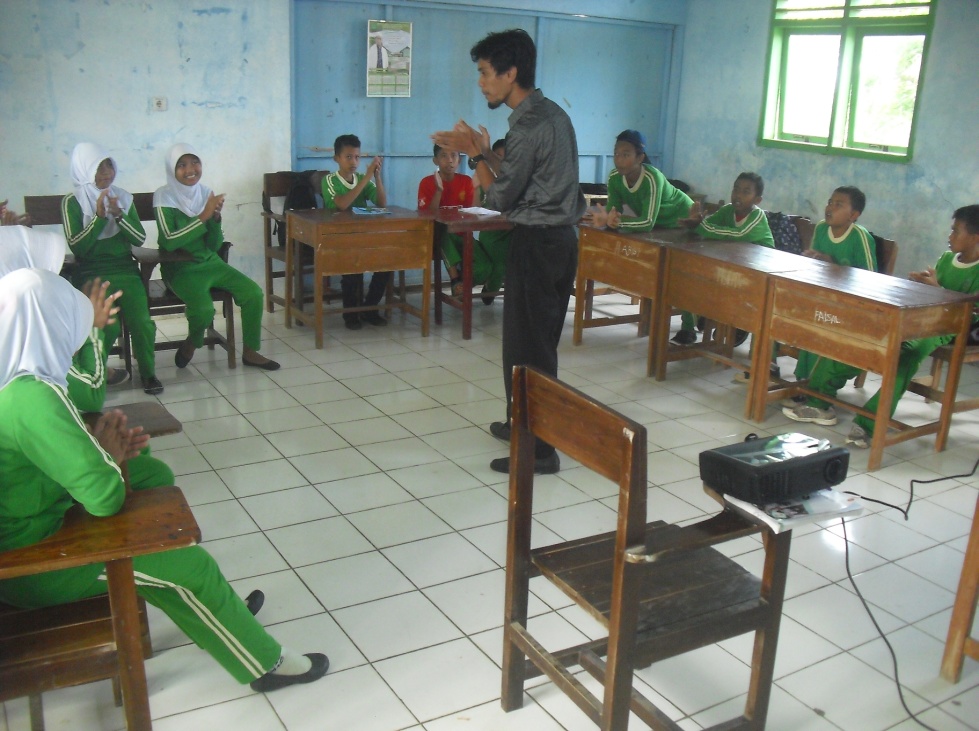 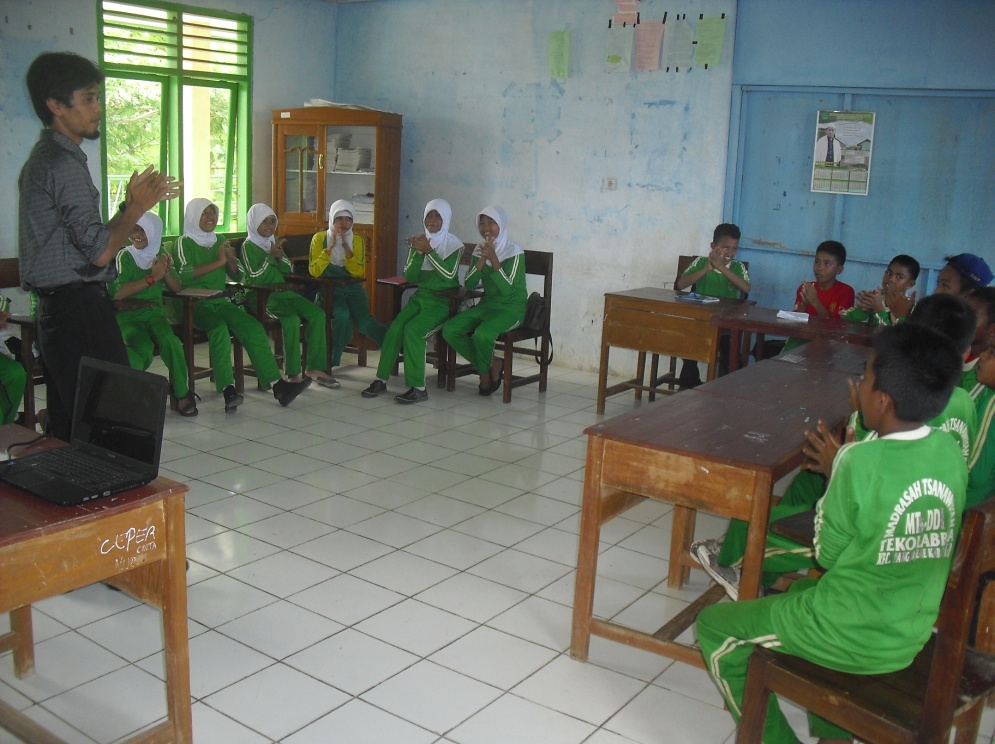 Pemberian tes pada peserta didik oleh observer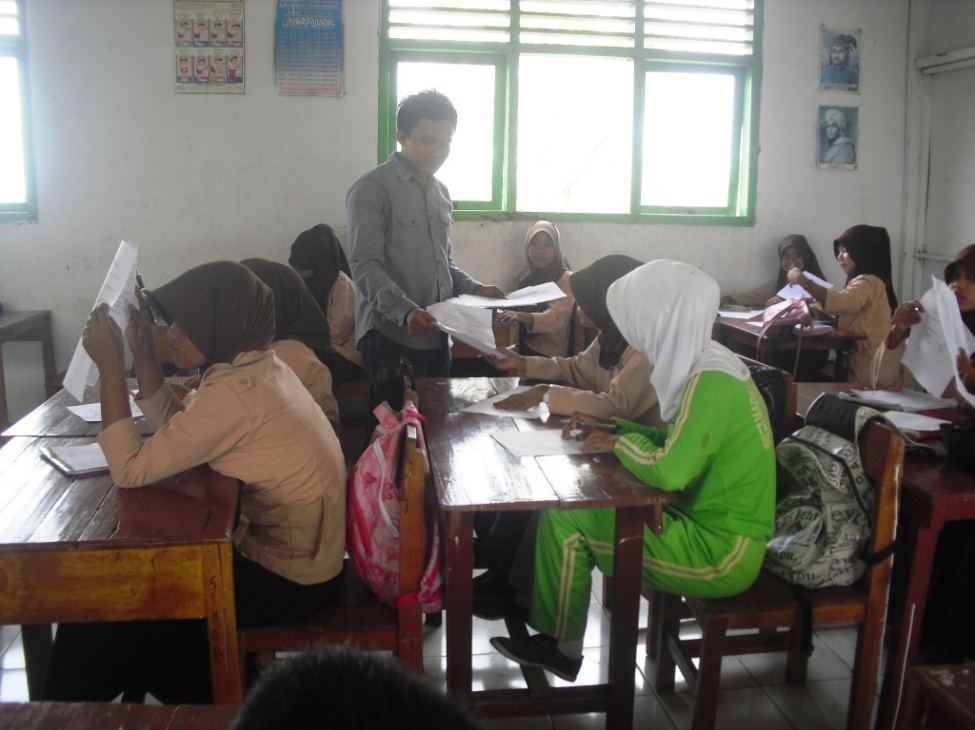 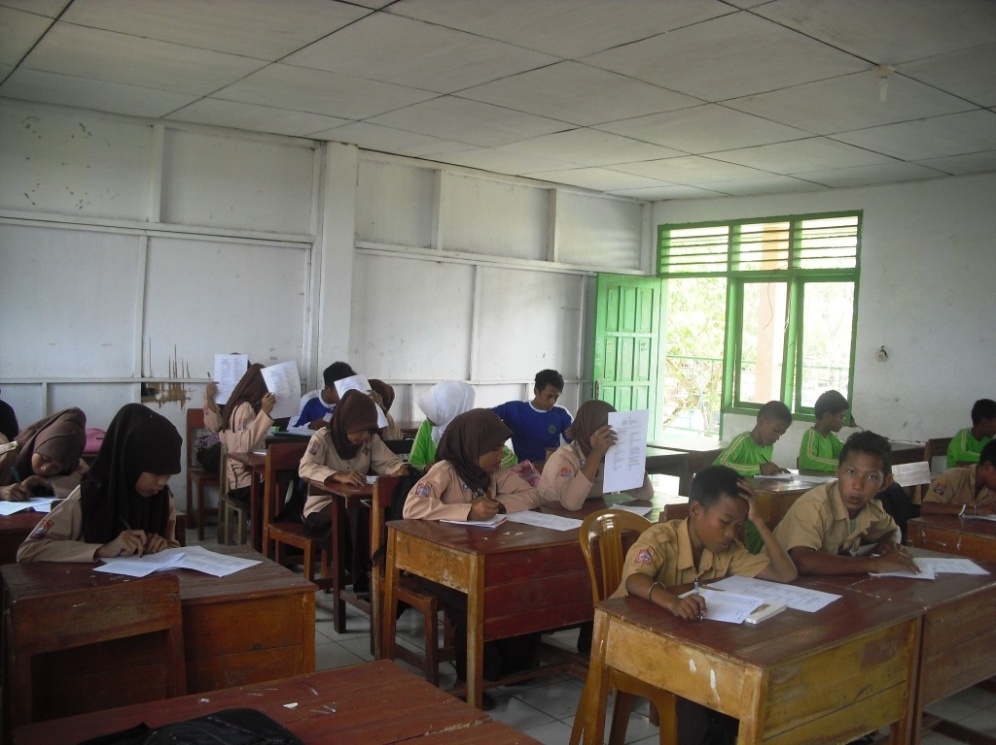 